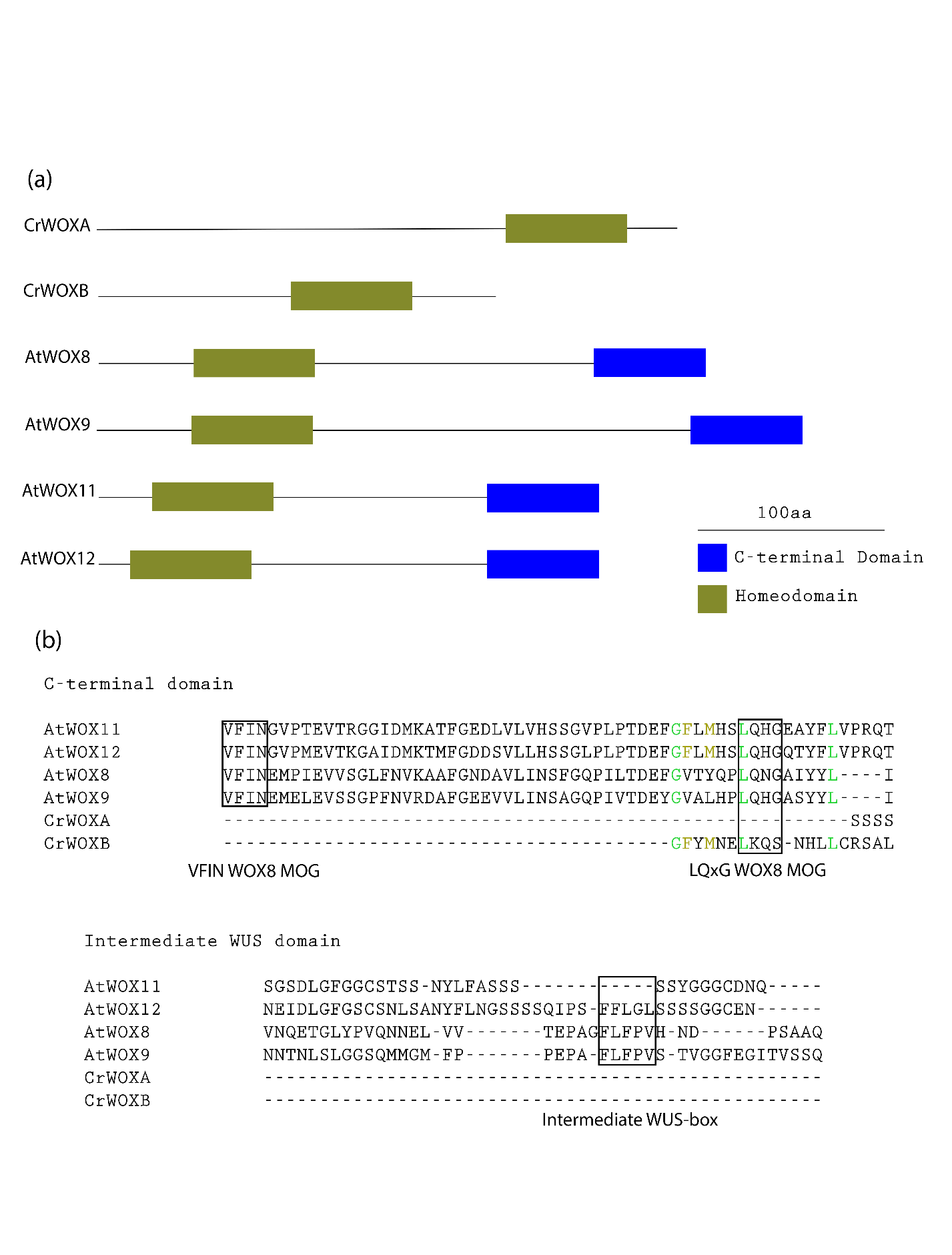 Figure S3. 